2019. gada     	Noteikumi Nr.    Rīgā	(prot. Nr.           .§)Grozījumi Ministru kabineta 2013.gada 5.novembra noteikumos Nr.1268 „Ārstniecības riska fonda darbības noteikumi”Izdoti saskaņā ar Pacientu tiesību likuma16.panta trešo daļu un 17.panta pirmo un trešo daļuIzdarīt Ministru kabineta 2013.gada 5.novembra noteikumos Nr.1268 „Ārstniecības riska fonda darbības noteikumi” (Latvijas Vēstnesis, 2013, 228.nr.; 2016, 14.nr.; 2018, 128.nr.) šādus grozījumus:1. papildināt 2.1.apakšpunktu aiz vārda „novēršanu” ar vārdiem „un pieņem lēmumu par atlīdzības izmaksāšanu vai par atteikumu to izmaksāt”;2. svītrot 2.2.apakšpunktā vārdus „un, pamatojoties uz inspekcijas atzinumu, pieņem lēmumu par atlīdzības izmaksāšanu vai par atteikumu to izmaksāt”;3. aizstāt 3., 4.1., 5.punktā vārdu „dienests” (attiecīgā locījumā) ar vārdu „inspekcija” (attiecīgā locījumā);4. izteikt 6.punkta ievaddaļu šādā redakcijā:„6. Inspekcija, izvērtējot atlīdzības prasījuma iesniegumu un tam pievienotos dokumentus, uzsāk ekspertīzi vai pieņem vienu no šādiem lēmumiem:”;5. aizstāt 6.1.apakšpunktā vārdu „dienesta” ar vārdu „inspekcijas”;6. svītrot 6.2.apakšpunktu;7. svītrot 7.punkta ievaddaļā vārdus „saņemot no dienesta atlīdzības prasījuma iesniegumu”;8. izteikt 10.punkta ievaddaļu šādā redakcijā:„10. Pēc šo noteikumu 7., 8. un 9.punktā minēto pasākumu veikšanas inspekcija Pacientu tiesību likuma 16.panta sestajā daļā noteiktajos termiņos pieņem lēmumu par atlīdzības izmaksāšanu vai atteikumu izmaksāt atlīdzību, kurā norāda:”;9. izteikt 11.punktu šādā redakcijā:„Lēmumu inspekcija Paziņošanas likuma noteiktajā kārtībā paziņo iesniedzējam.”;10. aizstāt 12.punkta ievaddaļā vārdu „Dienests” ar vārdu „Inspekcija”;11. papildināt noteikumus ar 12.7.apakšpunktu šādā redakcijā: „12.7. attiecībā uz ārstniecības izdevumiem – ja atlīdzības prasījuma iesniegumam nav pievienoti ārstniecības izdevumus apliecinoši attaisnojuma dokumenti un iesniedzējs attiecīgos dokumentus nav iesniedzis arī pēc inspekcijas pieprasījuma.”;12. aizstāt 13.punktā vārdu „dienests” ar vārdu „inspekcija”;13. papildināt noteikumus ar 13.1 punktu šādā redakcijā:„13.1 Lēmumu par atlīdzības izmaksu inspekcija piecu darbdienu laikā nosūta dienestam izpildei.”;14. izteikt 14.1 un 14.2 punktu šādā redakcijā:„14.1 Ja inspekcija atsaka izmaksāt atlīdzību par ārstniecības izdevumiem, tā atdod iesniedzējam šo noteikumu 4. punktā minētos dokumentus.14.2 Ja inspekcija pieņem lēmumu izmaksāt atlīdzību par ārstniecības izdevumiem, tā neatdod iesniedzējam šo noteikumu 4.1. apakšpunktā minētos dokumentus.”;15. izteikt 1.pielikumu šādā redakcijā:
„1.pielikums
Ministru kabineta
2013. gada 5. novembra noteikumiem Nr. 1268Atlīdzības prasījuma iesniegumsLūdzu izmaksāt man atlīdzību no Ārstniecības riska fonda par pacienta(atzīmēt atbilstošo) nemateriāliem zaudējumiem – pacienta veselībai vai dzīvībai nodarīto kaitējumu (arī morālo kaitējumu);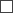  materiāliem zaudējumiem – ārstniecības izdevumiem,kas radušies ārstniecības iestādē ārstniecības personas darbības/bezdarbības rezultātā, un sniedzu šādas ziņas:situācijas apraksts un papildu informācija, kas apliecina pacientam nodarīto kaitējumu:Aprēķināto atlīdzības summu lūdzu ieskaitīt:Pacienta pārstāvja, mantinieka vārds, uzvārds un personas kods, uz kura vārda atvērts norēķinu kontsAtlīdzības prasījuma iesniegumam pievienoti šādi dokumenti:1. Apliecinu, ka sniegtā informācija ir patiesa un pilnīga, un apņemos septiņu dienu laikā pēc tam, kad esmu uzzinājis(-usi) par izmaiņām atlīdzības prasījuma iesniegumā minētajās ziņās, paziņot par tām Veselības inspekcijai.2. Esmu informēts(-a), ka Nacionālais veselības dienests piedzīs izmaksāto atlīdzību, ja apzināti sniegtas nepatiesas ziņas, lai saņemtu atlīdzību.3. Esmu informēts(-a), ka Nacionālais veselības dienests piedzīs visu izmaksāto atlīdzību no ārstniecības iestādes, kas nav veikusi ārstniecības riska maksājumu Pacientu tiesību likumā noteiktajā kārtībā.4. Piekrītu, ka Veselības inspekcija un Nacionālais veselības dienests veiks personas datu apstrādi, ievērojot normatīvo aktu prasības, kas reglamentē fizisko personu datu aizsardzību.5. Atlīdzību par atlīdzības prasījuma iesniegumā minēto ārstniecību neesmu saņēmis(-usi) civilprocesa vai kriminālprocesa ietvaros, no apdrošinātāja vai citā veidā. Ja šajā punktā minētā informācija mainīsies, apņemos septiņu dienu laikā par to informēt Veselības inspekciju.Piekrītu lēmumu saņemt: uz šā atlīdzības prasījuma iesniegumā norādīto e-pasta adresi personīgi Veselības inspekcijā nosūtītu pa pastu uz atlīdzības prasījuma iesniegumā norādīto pasta adresi20__.gada ___.______________Ministru prezidents		Māris KučinskisVeselības ministre 	Anda Čakša 	Iesniedzējs: Veselības ministre	Anda Čakša Vīza: Valsts sekretāra p.i.                                                  Daina Mūrmane-Umbraško(vārds, uzvārds)(personas kods)(dzīvesvietas adrese)(kontakttālrunis, e-pasts):(pacienta vārds, uzvārds, personas kods)ārstēšanās periods:no 20__.gada _____.__________________līdz 20__.gada _____.__________________ārstniecības persona:specialitātevārds, uzvārdsārstniecības iestāde:norēķinu iestādes nosaukumsnorēķinu iestādes nosaukumsbankas kodskonta numurs1)2)3)4)5)6)(vārds, uzvārds, paraksts)”.